Observe as professions: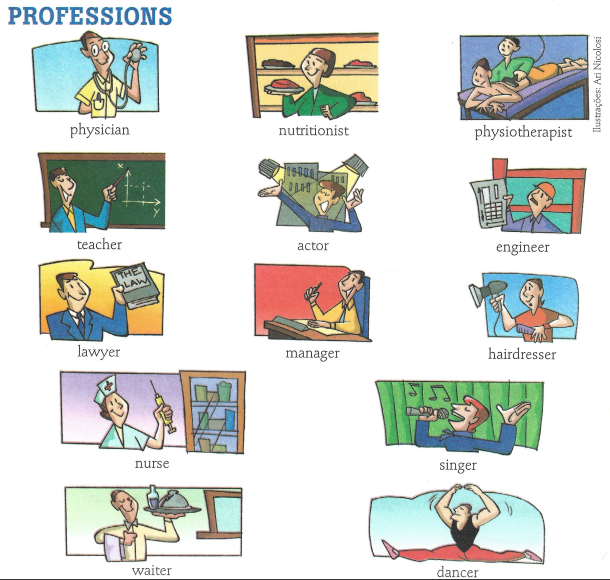 ATIVIDADE 01Coloque o nome da profession de acordo com o desenho. Use as palavras do box: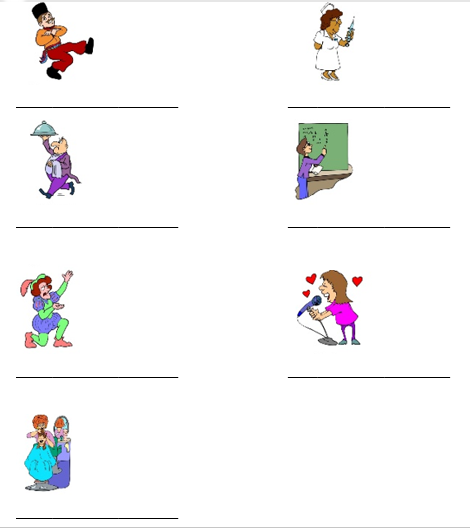 